上 海 理 工 大 学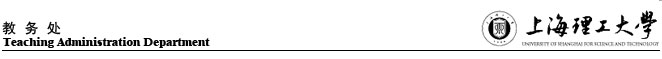 2019/2020学年第二学期特殊考试课程安排序号课程名称课程代码任课教师特殊安排原因特殊考试安排事项（移入或移出考试周等）1机械工程材料基础B14001940刘旭燕教学大纲学时安排考查课移入考试周2机械工程材料基础B14001940高佳丽教学大纲学时安排考查课移入考试周3机械工程材料基础B14001940倪卫华教学大纲学时安排考查课移入考试周4机械工程材料基础B14001940李强教学大纲学时安排考查课移入考试周5机械设计基础D14000614朱明与其他《机械设计基础D》课程保持一致考查课移入考试周6工程制图（1）14003060石云霞该课程应为考试课，培养计划（应用化学专业）系统有误，纸质印刷版是考试课考查课移入考试周7ERP原理及应用B14002790江小辉教学计划14周结束考试课移出考试周8ERP原理及应用B14002790袁静/蒋会明教学计划14周结束考试课移出考试周9先进制造技术14001410丁子珊小论文考核，不宜在考试周考试课移出考试周10工程导论（预）14002940钱炜小论文考核，不宜在考试周考试课移出考试周11现代设计技术A14001521王双园小论文考核，不宜在考试周考试课移出考试周学院审核：                                签章：日期：学院审核：                                签章：日期：学院审核：                                签章：日期：学院审核：                                签章：日期：学院审核：                                签章：日期：学院审核：                                签章：日期：教务处意见：                              签字：                                          日期教务处意见：                              签字：                                          日期教务处意见：                              签字：                                          日期教务处意见：                              签字：                                          日期教务处意见：                              签字：                                          日期教务处意见：                              签字：                                          日期